INDICAÇÃO Nº 61/2019Sugere ao Poder Executivo Municipal que proceda a manutenção com cascalho na extensão da Avenida Cândido Bignoto, principalmente defronte o nº 1464 no Cruzeiro do Sul.Excelentíssimo Senhor Prefeito Municipal, Nos termos do Art. 108 do Regimento Interno desta Casa de Leis, dirijo-me a Vossa Excelência para sugerir ao setor competente que proceda a manutenção com cascalho na extensão da Avenida Cândido Bignoto, principalmente defronte o nº 1464 no Cruzeiro do Sul.Justificativa:Fomos procurados por moradores da referida Avenida solicitando essa providencia, conforme relato abaixo:“Solicito a possibilidade de Oficiar o Poder Publico para que terminem o Cascalhamento da Av Cândido Biguinotto no bairro Cruzeiro do Sul.Passaram a Motoniveladora, Cascalharam Metade da rua e deixaram vários trechos sem termino e com as fortes chuvas a rua esta toda esburacada apenas pequenos trechos foram cascalhados.” ObrigadoPlenário “Dr. Tancredo Neves”, em 13 de Dezembro de 2018.José Luís Fornasari                                                  “Joi Fornasari”                                                    - Vereador -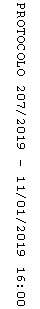 